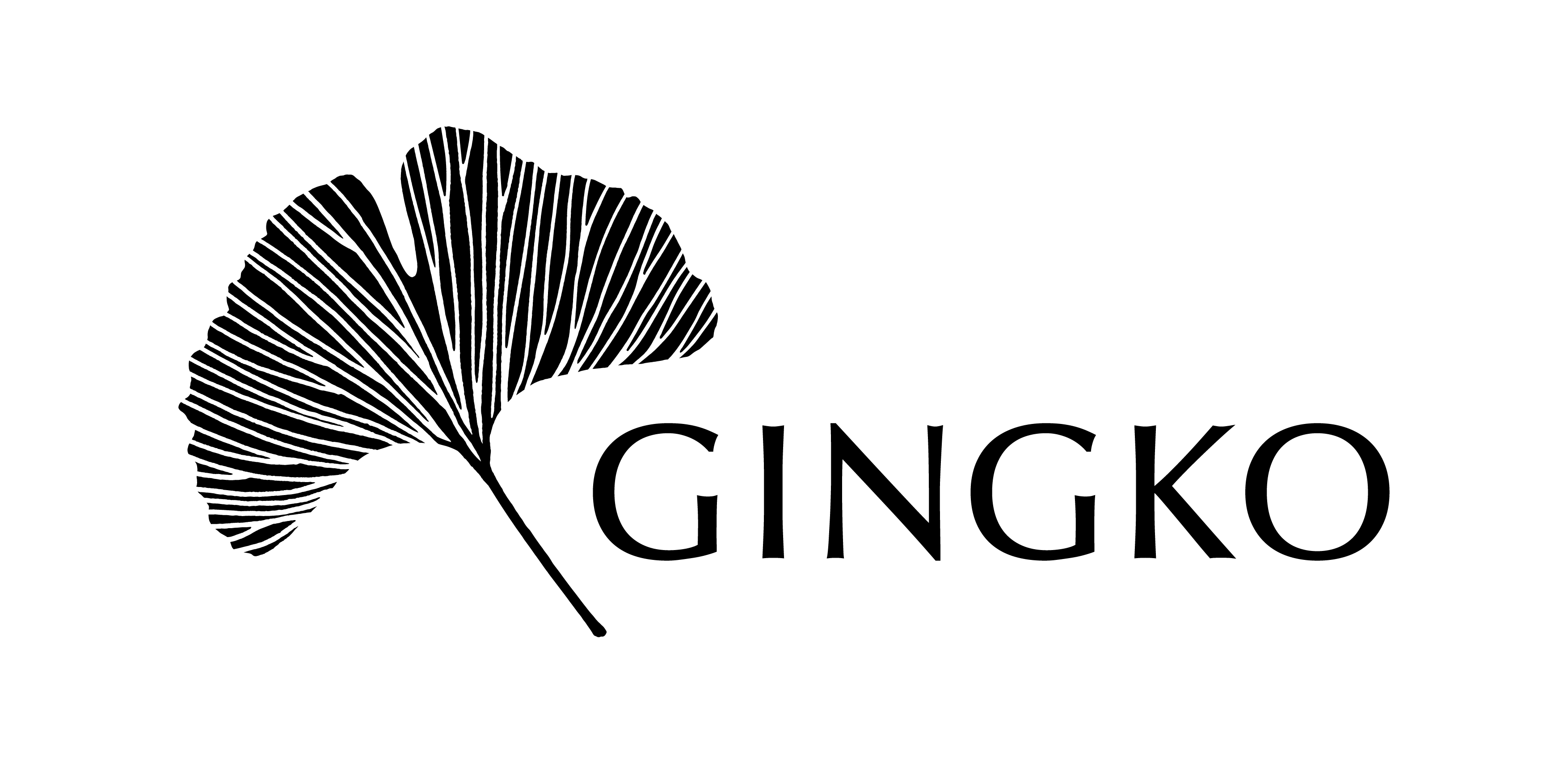 UK Charity No: 1158548Gift Aid Declaration FormDetails of Donor:
Name: Full Home Address: Postcode: Phone Number: Email: Gift Aid Declaration:Please tick the boxes below.	I am a UK taxpayer and I agree to Gingko claiming tax on my donation of £ and any donations I make in the future until further notice. Please treat my donation(s) as Gift Aid donations. By ticking this box I confirm that I understand that if I pay less Income Tax and/or Capital Gains Tax than the amount of Gift Aid claimed on all my donations in that tax year it is my responsibility to pay any difference.	I am happy to be contacted about this donation.Signature:  Date: Please return the form to the address below or send it by email to: Dr Barbara Haus Schwepcke, Gingko, 4 Molasses Row, London SW11 3UX Tel: +44 (0) 203 6379730 barbara@gingkolibrary.comPlease notify the charity if you:Want to cancel this declarationChange your name or home addressNo longer pay sufficient tax on your income and/or capital gains